III klasė 8 pamoka	Trys  minorinės dermės rūšys:natūrali, harmoninė, melodinė.Žinomų minorinių tonacijų kartojimas.Užduotys:Pavardė vardas _____________________Užrašyk kokia šių gamų rūšis ( natūrali, harmoninė ar melodinė).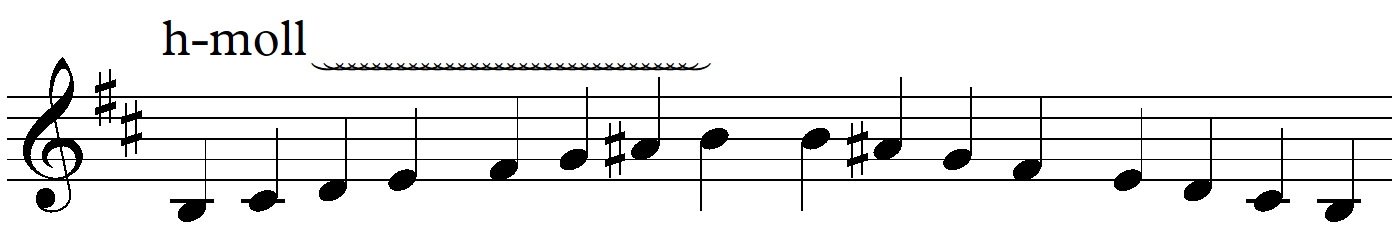 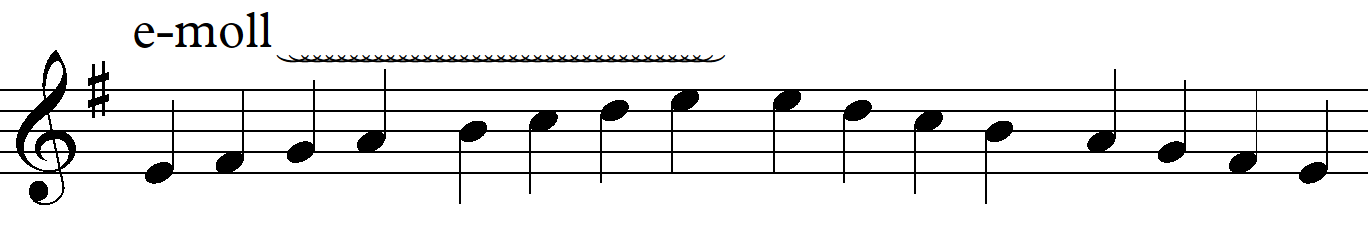 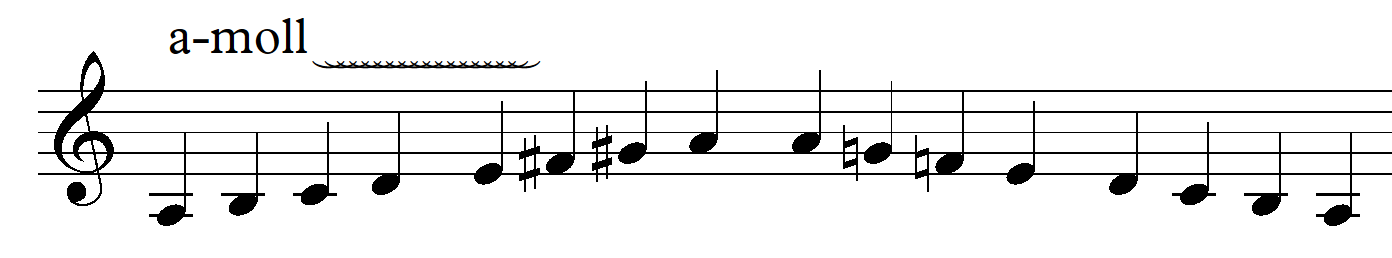 Pagal pirmos skaidrės pavyzdį nuspalvink pirmos užduoties gamas: natūraliąją – melsvai, harmoninę – žalsvai, melodinę – oranžiniai/melsvai.Užrašyk d-moll harmoninę gamą ir nuspalvink ją žalsvai.   Užrašyk diktantą Nr. 3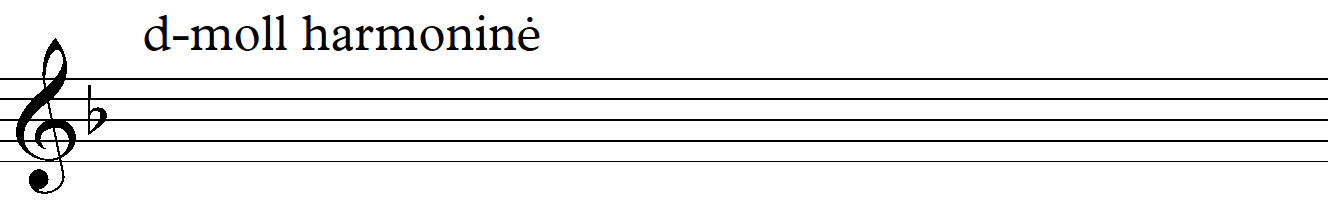 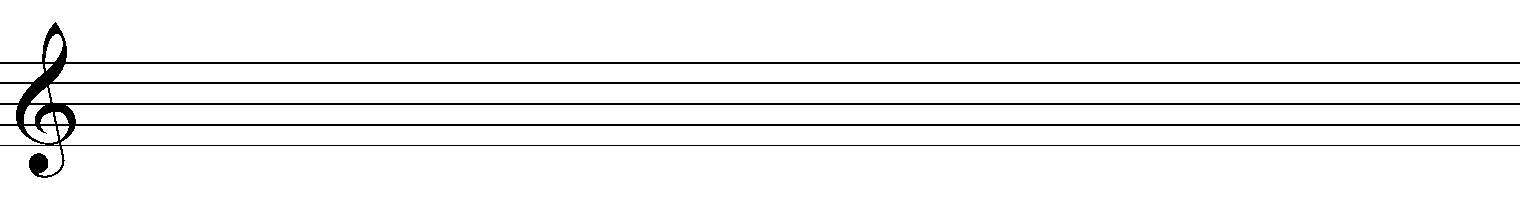 Užduotis parengė mokytoja ekspertė  G.Savinienė